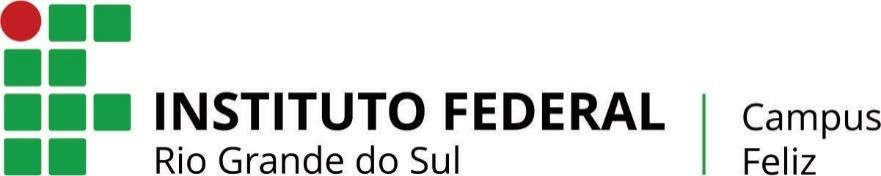 SOLICITAÇÃO DE CANCELAMENTO DE MATRÍCULANome: _________________________________________ Matrícula: ___________________Telefone (s): Fixo (     )_______________________ Celular (     )_______________________E-mail:_________________________________________O(a) acadêmico(a) acima identificado(a) solicita o imediato cancelamento de matrícula no curso de Especialização lato sensu em Gestão Escolar.Feliz, 	de _________________	de 20 ________________________________________________Assinatura do(a) Acadêmico(a)Qual(is) o(s) motivo(s) dessa solicitação?   Marque a(s) opção(ões).Qual(is) o(s) motivo(s) dessa solicitação?   Marque a(s) opção(ões).(   ) problemas financeiros(   ) incompatibilidade com horário de trabalho (   ) indisponibilidade de tempo para estudar(   ) distância entre minha casa e a instituição (   ) mudança de cidade(   ) doença(   ) gravidez ou maternidade (   ) acessibilidade(   ) falta de transporte(   ) mudança de curso(   ) dificuldade em acompanhar os conteúdos (   ) o curso não atendeu minhas expectativas- Dificuldade de relacionamento com:(   ) professores  (   ) colegas   (    ) biblioteca (   ) coordenação do curso(   ) secretaria acadêmica (   ) equipe pedagógica(   ) assistência estudantilOutro(s):Outro(s):Deve ser preenchido pelo setor de Assistência Estudantil:Deve ser preenchido pelo setor de Assistência Estudantil:Deve ser preenchido pelo setor de Assistência Estudantil:Recebe Auxílio(    ) SIM(    ) NÃOAssinatura Servidor ResponsávelDeve ser preenchido pelo setor da Biblioteca:Deve ser preenchido pelo setor da Biblioteca:Deve ser preenchido pelo setor da Biblioteca:Existem débitos(    ) SIM(    ) NÃOAssinatura Servidor ResponsávelDeve ser preenchido pela Secretaria de Pós-Graduação:Deve ser preenchido pela Secretaria de Pós-Graduação:Deve ser preenchido pela Secretaria de Pós-Graduação:Restituiu chaves(    ) SIM(    ) NÃO(    ) NÃO POSSUIAssinatura Servidor Responsável